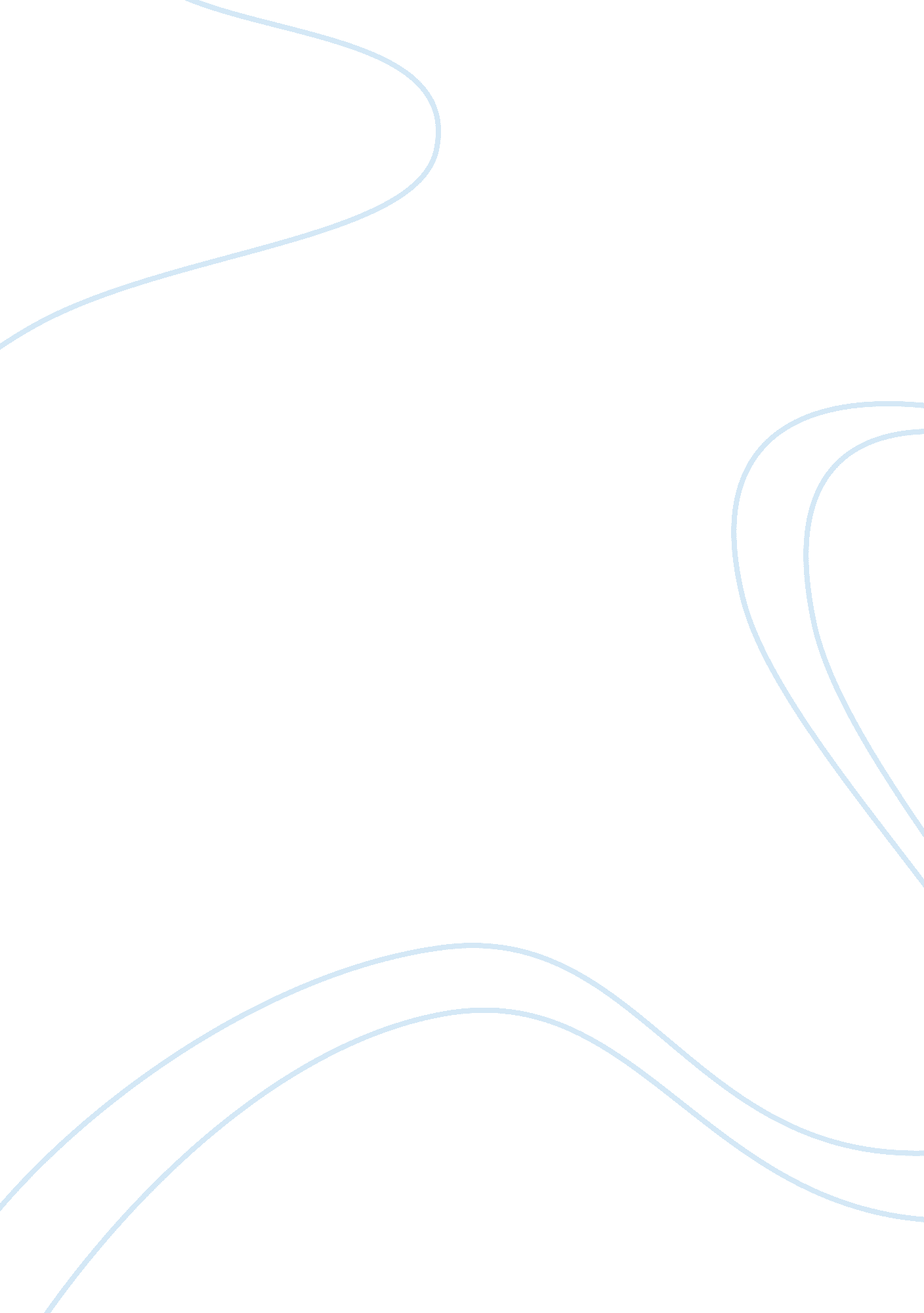 Lee chong weiPeople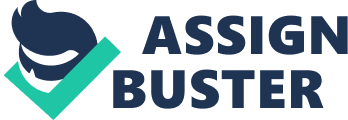 One of the most prominent personalities in Malaysia that I admire is Datuk Lee Chong Wei. He had brought honor to Malaysia. Datuk Lee Chong Wei was born on 21 October 19m2 in Pulau Pinang. He studied at Sekolah Rendah Jenis Kebangsaan Cina Jit Sin, Bukit Mertajam. Later, he continued his study at Sekolah Menengah Sungai Way. In His early years, Lee Chong Wei favored basketball. However, his mother soon banned him from that activity due to the scanning head of the outdoor basketball court. Lee Chong Wei began to learn badminton at the age of 11 when his father brought him to the badminton hall. After he had attended the attention of the badminton couch, the couch began to train him. After doing discovered by Misbun Sidek, he was drafted into the National Squad. He won the silver medal in the 2008 Olympic games and become the first Malaysia to reach the final of the men’s singles event and ending Malaysia’s Olympic medal drought since 1996. This achievement also earned him the title Datuk. As a single-player, Lee Chong Wei was ranked first worldwide on 21 august 2008. 